August 5, 2016Dear sixth graders of rooms 302+304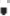 Welcome to the Anderman/Nedeau/Raczkowski Team! We are looking forward to meeting you on the first day of school. We hope that your summer has been wonderful and that you are well rested and looking forward to an exciting year of learning and fun. Please take a tour of our website: www.anderned.weebly.comOnce again CHCS will be providing you with an agenda. However, there are a few supplies that we do ask you to bring in for the first day of school if possible.YOU WILL NEED: 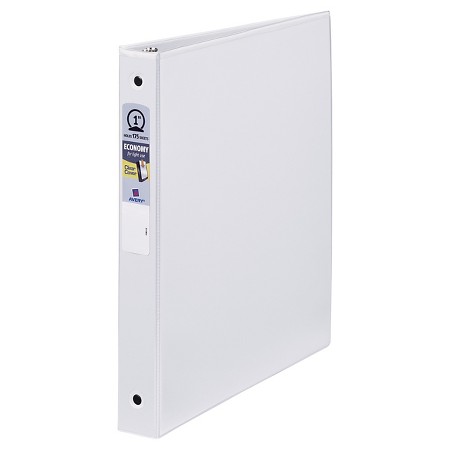 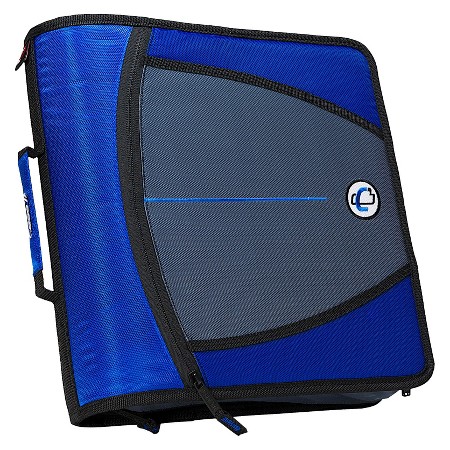 (one) 3” zippered binder(three) 1 inch binders with internal pockets(two) 70 sheet single subject notebooks   A 3-ring zippered pencil pouchA personal supply of pens and pencilsYOU MAY WANT: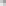 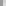 Water bottleCalculator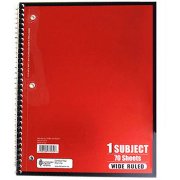 CLASSROOM WISH LIST (items that will be shared with the class)Disinfectant wipesHand sanitizerTissuesSee you on August 31st!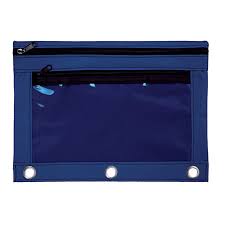 Ms. Anderman + Mrs. Nedeau + Ms. Raczkowski